TVSEBIN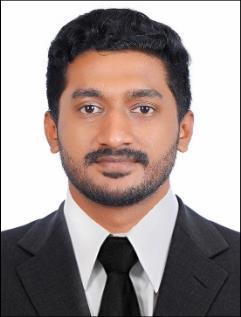 SEBIN 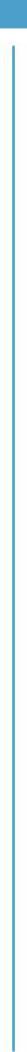 DATE OF BIRTH: 25-11-1994VisaVISITING VISA	CONTACT sebin-397212@gulfjobseeker.com 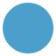 CAREER OBJECTIVESTo associate with a reputed company in order to build long term career by investing the best of my knowledge and educational qualifications and to serve the organization with an Outstanding outputCOMPUTER SKILLSAP (Certification in Organizational ERP - SAP User and Accountant)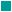 Tally ERP 9M S OfficeConfident to do any Accounting Software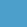 WORK EXPERIENCE2 year experience as Accountant and OfficeAdministrator at KEERTHI AGRO MILLS (P)Ltd Kerala, India.1 year experience as Accountant at VASANTH & COMPANY Kerala, India.6 Month experience as Accountant at S AND PASSOCIATESJOB PROFILEBank Reconciliation.Deals with Account Payables & Receivables.Documents financial transactions by entering account information.Recommends financial actions by analyzing accounting optionsHandle Payroll & Employee Benefits, scheduling and maintaining staff historySubstantiates financial transactions by auditing documentsMaintaining accounting controls by preparing and recommending accounting policies and proceduresMaintains accounting controls by preparing and recommending policies and procedures.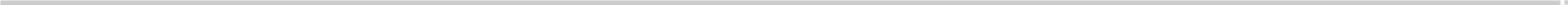 ACADEMIC QUALIFICATION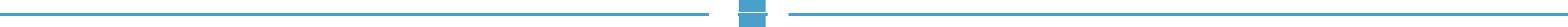 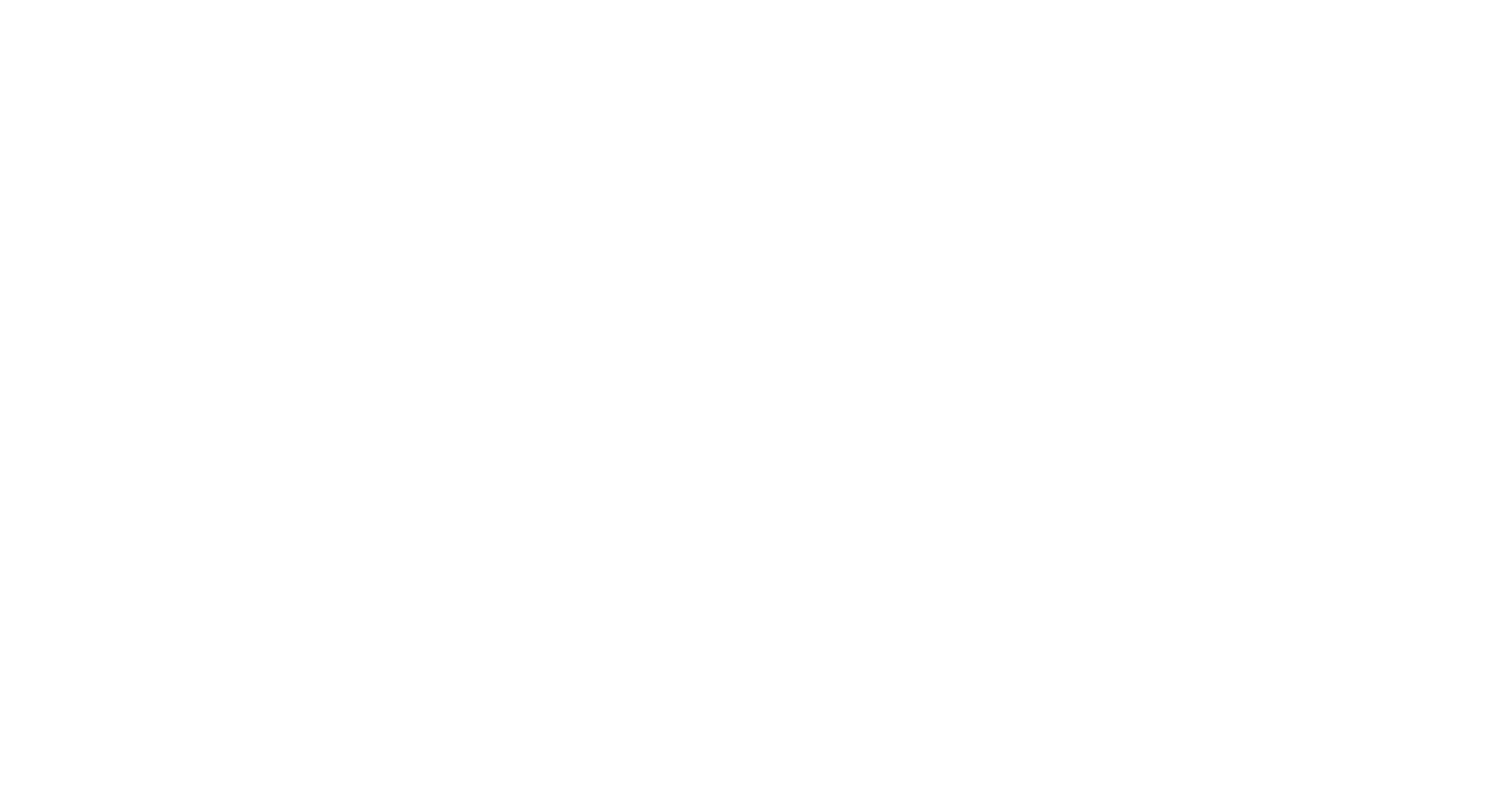 DECLARATIONI Sebin V Babu, hereby affirm that the information provided aforesaid is accurate and valid, to the best of my knowledge and belief. I hold myself responsible for the content mentioned herein.SEBIN COURSE| YEAR|INSTITUTION & UNIVERSITYMAHATMA GANDHI UNIVERSITYB.COM TAXATION| 2015|KERALA,INDIAB.COM TAXATION| 2015|KERALA,INDIACLASS XII| 2012|St. EPHREMS H S S KERALA ,INDIACLASS XII| 2012|St. EPHREMS H S S KERALA ,INDIACLASS X| 2010|St. EPHREMS H S S KERALA ,INDIACLASS X| 2010|St. EPHREMS H S S KERALA ,INDIAPERSONAL DATAPERSONAL DATAPERSONAL DATAACHIEVEMENTSACHIEVEMENTSACHIEVEMENTSPERSONAL DATAPERSONAL DATAPERSONAL DATAACHIEVEMENTSACHIEVEMENTSACHIEVEMENTSPERSONAL DATAPERSONAL DATAPERSONAL DATAACHIEVEMENTSACHIEVEMENTSACHIEVEMENTSNationality:IndianSuccessfully completed  SAPSuccessfully completed  SAPSuccessfully completed  SAPNationality:IndianSuccessfully completed  SAPSuccessfully completed  SAPSuccessfully completed  SAPGender:MaleSuccessfully completed  SAPSuccessfully completed  SAPSuccessfully completed  SAPGender:Male(Certification in Organizational ERP - SAP(Certification in Organizational ERP - SAP(Certification in Organizational ERP - SAPMarital Status:SingleUser and Accountant) from G.TechUser and Accountant) from G.TechUser and Accountant) from G.TechMarital Status:SingleKerala, IndiaKerala, IndiaKerala, IndiaLANGUAGESLANGUAGESSuccessfully completed Tally ERP 9 fromSuccessfully completed Tally ERP 9 fromSuccessfully completed Tally ERP 9 fromLANGUAGESLANGUAGESG.Tech Kerala, IndiaG.Tech Kerala, IndiaG.Tech Kerala, IndiaEnglishEnglishWon first prize in department levelWon first prize in department levelWon first prize in department levelWon first prize in department levelWon first prize in department levelWon first prize in department levelHindibusiness fest held on De Paul Collegebusiness fest held on De Paul Collegebusiness fest held on De Paul CollegeMalayalam (Native)Kerala, India.Kerala, India.Kerala, India.Malayalam (Native)Kerala, India.Kerala, India.Kerala, India.